ПОСТАНОВЛЕНИЕот «25»  апреля 2022  года № 26Об изменении видаразрешенного использования земельного участка            В соответствии со статьями 8,37 Градостроительного кодекса Российской Федерации, статьей 4 Федерального Закона от 29.12.2004 г. № 191-ФЗ «О введении в действие Градостроительного кодекса Российской Федерации» по вопросу изменения одного вида разрешенного использования земельного участка, на основании заявления Апакаева Б.В. от 11.03.2022 г. № 2, Шоруньжинская сельская администрация Моркинского муниципального района Республики Марий Эл ПОСТАНОВЛЯЕТ:Изменить вид разрешенного использования земельного участка с кадастровым номером 12:13:1590103:99, общей площадью 2800 кв.м., расположенного по адресу: 425 120 Республика Марий Эл, Моркинский муниципальный район, Шоруньжинское сельское поселение , с. Шоруньжа, ул. Апакаева, дом 65 с вида разрешенного использования – для ведения личного подсобного хозяйства, на другой вид разрешенного использования– магазины.      2. Контроль за исполнением настоящего постановления оставляю за собой.ГлаваШоруньжинской сельской администрации                              И.М. Евсеев РОССИЙ ФЕДЕРАЦИИМАРИЙ ЭЛ РЕСПУБЛИКЫСЕМОРКО МУНИЦИПАЛ РАЙОНЫНУНЧО ЯЛ КУНДЕМ АДМИНИСТРАЦИЙЖЕТ.Ефремов урем  39  Шоруньжа села,                                                                                                                                                                                                                                                                                                                                                                                             индекс 425127тел.:. / факс: 8(83635)  9-43-45эл.адрес: shorunzha@mail.ru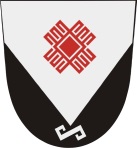 РОССИЙСКАЯ ФЕДЕРАЦИЯ РЕСПУБЛИКА МАРИЙ ЭЛМОРКИНСКИЙ МУНИЦИПАЛЬНЫЙ РАЙОНШОРУНЬЖИНСКАЯ СЕЛЬСКАЯ АДМИНИСТРАЦИЯул.Т.Ефремова, дом 39,с.Шоруньжаиндекс 425127тел./факс  8(83635) 9-43-45эл.адрес: shorunzha@mail.ru